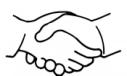 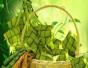 No 		:  02/P-SILBAR/I/2019Hal		:  Permohonan bantuan dana  Kepada YthBapak /Ibu DonaturDi TempatAssalamualaikum Wr WbPuji dan syukur senantiasa kita panjatkan ke hadirat Allah SWT , atas segala curahan rahmat nikmat dan barokahnya untuk kita semua dan semoga Bapak/Ibu selalu dalam lindungan-Nya dalam menjalankan aktifitas sehari hariSholawat  dan salam semoga selalu tercurah kepada junjungan kita Nabi Besar Muhammad SAW kepada para keluarga dan sahabatnya  sehingga safaatnya tercurah pula kepada umatnyaDalam rangka rangkaian kegiatan hari raya Idul fitri 1440 H / 2019 M  pada umumnya masyarakat kita mengadakan acara  silaturahim dan halal bihalal. Di awali  Tradisi mudik lebaran yang merupakan salah satu budaya  sosial dan religi yang memuat nilai yang sangat luhur, saling bertemu, saling memaafkan, saling bernostalgia, saling memberi dan saling mendoakanMaka dengan ini kami warga perantau desa Giri Tirto yang tergabung dalam berbagai paguyuban dan dari berbagai daerah perantauan dari 7 (tujuh ) dusun akan mengadakan SILATURAHIM  DAN HALAL BIHALAL WARGA PERANTAU GIRI TIRTO dengan berbagai kegiatan sosial dan keagamaanKegiatan yang bertepatan dengan libur lebaran ini membutuhkan biaya  sekitar Rp  RP.41.415.000,- (empat puluh satu juta empat ratus lima belas ribu )dengan kapasitas peserta undangan 500-700 orang .untuk itu kami Panitia  Silaturahim  dan Halal bihalal warga Perantau Giri Tirto memohon agar kiranya Bapak/ibu dapat  membantu pendanaan kegiatan di atasSebagai bahan pertimbangan kami lampirkan project proposal kegiatanDemikian surat permohoan ini kami sampaikan, atas perhatian dan sumbang sihnya kami ucapkan terimakasihWassalamualaikum wr wb.Jakarta,  21 Desember 2018PANITIA  SILATURAHIM WARGA PERANTAU GIRI TIRTO TAHUN 2019        SUYADI PAWIRO			       SUKARNA		 		  TUGIMAN                 Ketua				       Sekretaris				  BendaharaMUKADIMAHAssalamualaikum Wr WbPuji dan syukur senantiasa kita panjatkan ke hadirat Allah SWT , atas segala curahan rahmat ,nikmat dan barokahnya untuk kita semua sehingga niat baik untuk bersilaturahim bisa terwujud dan mendapat ridho-Nya.Sholawat  dan salam semoga selalu tercurah kepada junjungan kita Nabi Besar Muhammad SAW kepada para keluarga dan sahabatnya  sehingga safaatnya tercurah pula kepada umatnyaDalam rangka rangkaian kegiatan hari raya Idul fitri 1440 H pada umumnya masyarakat kita mengadakan acara  silaturahim dan halal bihalal. Di awali  Tradisi mudik lebaran yang merupakan salah satu budaya  sosial dan religi yang memuat nilai yang sangat luhur, saling ketemu, saling memaafkan, saling bernostalgia, saling memberi dan saling mendoakanSebagai  bagian dari warga Desa Giri Tirto kecamatan Purwosari , Kabupaten Gunung kidul yang berada di perantauan pastilah rindu akan kebersamaan suasana di desa dengan tradisi lebaran tersebut.Sehubungan hal di atas kami warga perantau yang tergabung dalam berbagai Paguyuban dan perkumpulan saling  bersinergi  dengan warga dan pemerintah daerah  ingin mewujudkan kegiatan diatas  dengan tema  “ SILATURAHIM  WARGA –PERANTAU GIRI TIRTO”Kami mengharapkan semua pihak bisa membantu dan mendukung dengan segala potensinya.Semoga Allah SWT  selalu memberikan kemudahan dan meridhoi  niat dan langkah baik iniTUJUANTujuan dari kegiatan Silaturahim warga - perantau Giri Tirto yaitu :Menumbuh kembangkan rasa memiliki daerah kelahiran Saling silaturahim antar perantau, warga dan pemerintah daerahHalal – bihalal ( saling memaafkan )Melakukan kegiatan sosial ( Santunan Yatim piatu )Memberikan kontribusi positif  untuk pembangunan daerahWAKTU DAN KEGIATANTakbir bersama 			>  Malam takbir			>  Lapangan WonoboyoKategori  penilaian Miniatur / maskotJumlah pesertaKreatifitas /oborHalal bihalal 			> Tanggal 6 Juni 2019  ( pagi )	> Balai Desa GiritirtoHadrohSyawalanTausiah agamaSantunan Yatim Piatu		> Tanggal 3 Juni 2019		> Balai Desa GiritirtoQuota tiap dusun 10 orangPentas seni  dan budaya		> Tanggal 6 Juni 2019		> Balai Desa GiritirtoANGGARAN BIAYAAcara Takbir bersamaHadiah Apresiasi  takbir bersamaJuara 1						: Rp. 1.500.000Juara 2						: Rp. 1.000.000Juara 3						: Rp.    700.000Harapan 1-4  @ Rp 300.000			: Rp. 1.200.000 Perlengkapan / piagam				: Rp.    300.000Konsumsi panitia dan undangan			: Rp.    300.000Tenda , panggung dan sound system		: Rp. 1.500.000 Jumlah								: Rp.  6.500.000Acara Halal bihalalHadroh						: Rp.   700.000Transport  / biaya ustadz			: Rp.1.500.000Jumlah								:Rp.  2.200.000Santunan Yatim piatu @ 200.000 X 70 orang				: Rp.14.000.000Pentas seni ( reog, Jathilan,campur sari, ketoprak )			: Rp   4.000.000KonsumsiSnack Tamu dan peserta @ 7000 x 500 orang			: Rp   3.500.000Konsumsi panitia dan team @ 20.000 x 100 orang			: Rp.  2.000.000Tenda , panggung dan sound system					: Rp.  3.500.000Undangan								: Rp.     500.000Banner 3 @ 350.000							: Rp.  1.050.000Backdroup  								: Rp.     400.000Lain – lain ( kesekretariatan ) 10 % dari anggaran			: Rp.  3.765.000 	Total anggaran biaya 						               : RP.41.415.000SUSUNAN PANITIAPenasehat					: 1. Bp. Sudarman 	( Kepala desa Giritirto )						  2. Bp. H. Yunus Husein 		( Jakarta )						  3. Bp. H. Sunarto		( Jakarta )						  4. Bp. H. Kartono		( Semarang )						  5. Bp. Rejo			( Semarang )						  6. Bp. Jumadi			( Jakarta )						  7. Bp. Sukarjo			( Yogyakarta )						  8. Bp. H Suwandi		( Jakarta )						  9. Bp. Ngatijan			( Jakarta )Ketua						: Bp  Suyadi PawiroSekretaris					: Bp  SukarnaBendahara					: Bp  TugimanKordinator wilayah JABODETABEK		: Bp Sutono, Ibu  Sri Purwanti, Bp TuminoKordinator wilayah Semarang – JATENG		: Bp SagiminKordinator wilayah Yogyakarta			: Bp Wagiyono,  Bp SubarnoKordinator wilayah Surabaya JATIM – Bali	: Bp SaniyoKoordinator wilayah Kalimantan			: Bp Sihono, Bp Sukarno	Kordinator  kegiatan lomba Takbir		: Bp Dwi IsmantoAnggota					: Bp Anjar prihono						  Bp Suranto  ( Kadus Gading )						  Bp SunaripKordinator  Kegiatan halal Bihalal dan		: Bp Wawan Riyantokopentas seni					: Bp Suparno ( Kadus  Petoyan )Anggota					: Bp Witanto ( Kadus Blado )						  Bp Sukamdi						  Bp NurhadiKordinator  bidang  publikasi dan dokumentasi	: Bp Latif UsmanAnggota					: Anton Sukoco						  Bp. Asnanta (Kadus Nglegok )						  Bp.Haryono ( Kadus Ploso )						  Bp. Yusuf WahyudinKordinator  acara dan perlengkapan		: Bp. HarjukiAnggota					: Bp. Bambang Sutrisno						  Bp. Sutrisno ( Kadus Susukan )						  Bp. Kadarman ( Kadus Tompak )						  Bp. Bp TukijoKordinator  Konsumsi				: Ibu SupiniAnggota					: Ibu Suwasri						  Mintarsih						  Ibu Nuryanti						  Ibu Paijem						  Ibu Ellis sumaryantiPENUTUPDemikian project proposal  kami susun  sebagai acuan dalam penyelenggaraan kegiatan , semoga  Allah memudahkan dan melancarkan  segala usaha  dalam suksesi  acara iniWassalamualaikum wr wb Jakarta,  21 Desember 2018PANITIA  SILATURAHIM WARGA PERANTAU GIRI TIRTO TAHUN 2019        SUYADI PAWIRO			          SUKARNA		 		  TUGIMAN                  Ketua				          Sekretaris				  Bendahara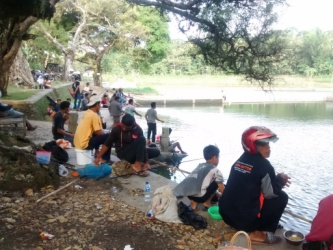 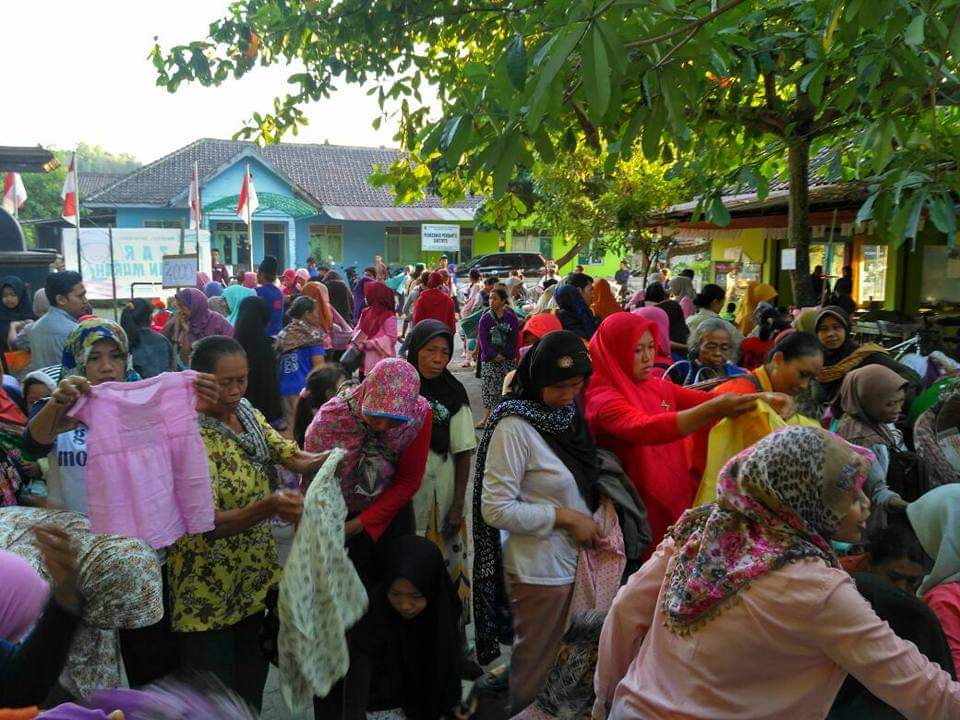 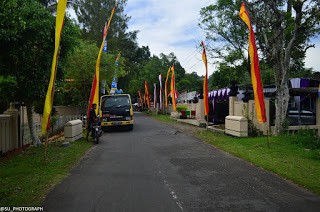 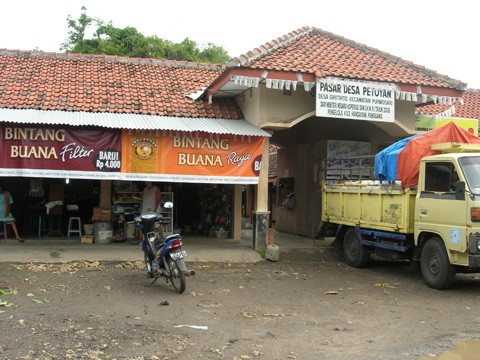 